Канаева Татьяна Анатольевна, учитель математики МБОУ «Сорская СОШ №3 с УИОП»,Республика Хакасия, город СорскДеловая игра на уроке математики в 5 классе «Биржа знаний»Цель урока: применение полученных знаний на практике;Задачи урока:1. Образовательная: повторение и обобщение знаний по теме «Натуральные числа. Прямоугольники»; закрепление умений в решении задач.2. Воспитательная: формирование осознанного, уважительного и доброжелательного отношения к другому человеку; готовности и способности вести диалог с другими людьми.3. Развивающая: развитие мышления, математической речи и грамотности обучающихся; способности обобщать и систематизировать знания; повышение познавательного интереса к предмету.Формируемые УУД:Коммуникативные:– формировать коммуникативные действия, направленные на структурирование информации по данной теме;– формировать навыки учебного сотрудничества в ходе индивидуальной и групповой работы;– организовывать и планировать учебное сотрудничество с учителем и сверстниками;– уметь выслушивать мнение членов команды, не перебивая; принимать коллективные решения;– учиться критично относиться к своему мнению, с достоинством признавать ошибочность своего мнения (если оно таково) и корректировать его;– определять цели и функции участников, способы взаимодействия; планировать общие способы работы, обмениваться знаниями между членами группы для принятия эффективных совместных решений.Регулятивные:– формировать целевые установки учебной деятельности, выстраивать последовательности необходимых операций (алгоритм действий);– удерживать цель деятельности до получения ее результата;– корректировать деятельность: вносить изменения в процесс с учетом возникших трудностей и ошибок, намечать способы их устранения.Познавательные:– уметь осуществлять выбор наиболее эффективных способов решения образовательных задач в зависимости от конкретных условий;– владеть общим приемом решения учебных задач;– воспроизводить по памяти информацию, необходимую для решения учебной задачи.Личностные:– формирование познавательного интереса;– формирование навыков анализа, индивидуального и коллективного проектирования;– формирование навыка осознанного выбора наиболее эффективного способа решения.Цель игры: Побуждение каждого обучающегося к творческому поиску и размышлениям, раскрытию своего творческого потенциала.Оборудование и наглядные материалы: компьютер, интерактивная доска, документ-камера, презентация, индивидуальные треннинги, раздаточный материал для работы в группах, сигнальные карты.Ход урока:1.Организационный момент. Посмотрите на меня!
Ваш экскурсовод сегодня я.
Не теряя ни минутки,
Приглашаю вас я в путь!
Взять все знания в дорогу!
И улыбку не забудь!Сегодня мы проведем деловую игру «Биржа знаний». 2.Загрузка игры.Для того, чтобы начать играть давайте загрузим игру. Наощупь нужно определить и назвать фигуру. (дети опускают руку в коробку, берут фигуру и не подсматривая  стараются определить её название ).Молодцы! Игра загружена!3.Гимнастика ума.Презентация.  Одна  девочка  писала:" Двести  сорок  да  двести  сорок  будет  четыреста  сорок".Она  не  ошиблась, но  в  чем  дело?4.Немного истории.Я считаю, что эти приспособления счёта расположены в порядке их появления. Если нет, то, какие номера нужно поменять местами.



Участники должны показать таблички для ответов с номерами 3 и 4. За каждый верно показанный ответ они получают звезду, так по каждому вопросу.
2. Под каким номером скрывается “Абак”?
Участники поднимают табличку с номером  4.
3. Какое приспособление счёта из этих новейшее?
Участники поднимают табличку 5.
4. Какими приспособлениями люди уже не пользуются?
Участники поднимают таблички 2 и 4.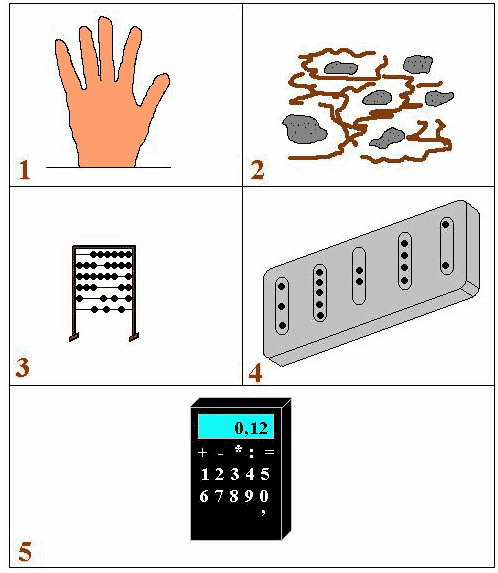 5.Геометрия вокруг нас.На карточке записана задача. Чтобы ее решить, ответьте на вопросы:- что нужно вычислить в задаче;- что такое периметр;- как  найти периметр прямоугольника, квадрата, треугольника?Записывают формулы, показывают через документ- камеру.Учащиеся решают задачи.    Фирме  выделили участок  под строительство. За это время она успела поставить забор вокруг участка. Фирма выбрала участок прямоугольной формы со сторонами 70 м и 50 м. Вам необходимо найти длину ограды этого участка, т.е. периметр.
   Фирме  выделили участок  под строительство. За это время она успела поставить забор вокруг участка. Фирма выбрала участок квадратной  формы со стороной  50 м. Вам необходимо найти длину ограды этого участка, т.е. периметр.        Фирме  выделили участок  под строительство. За это время она успела поставить забор вокруг участка. Фирма выбрала участок треугольной  формы со сторонами  80 м,40м,70м. Вам необходимо найти длину ограды этого участка, т.е. периметр.6. Физминутка.7. Экономическая мозаика. Узнаем хорошо ли вы знаете экономические понятия, и хорошо ли вы умеете считать.Угадай, как то зовется,Что за деньги продаетсяЭто не чудесный дар,А просто-напросто … (товар)Та сумма, что заплатит покупатель,Та сумма, что устроит продавца,Как мера для обмена всех товаров,На рынке называется … (цена)Он в Америке родился,Путешествовать пустился,С тех пор по миру гуляет, везде себе цену знает,С ним торгуют, управляют,Как его все называют? (доллар)Возьмите первую из нот,К ней добавьте слова «ход»Получите то, о чем мечтаетЛюбой, кто бизнес начнет (доход)Проработав ровно месяц,Скорей бежишь ты в банкоматПроработав еще столькоСнова ты стремишься в банк.За труды твоя наградаНазывается … (зарплата)Сосчитай и докажи, сколько денежных средств использует каждая семья А, С, К,М.Решить задачи: I: Отец получает 60000 руб. в месяц, а мама 40000 руб. Сколько денег они зарабатывают за год? Смогут ли они на деньги заработанные за год, купить автомобиль за 700000 рублей, если половина зарплаты уходит на бытовые расходы?II: Отец получает 57000 руб. в месяц, а мама 33000 руб. Сколько денег они зарабатывают за год? Смогут ли они на деньги заработанные за год, купить автомобиль за 400000 рублей, если половина зарплаты уходит на бытовые расходы?  III:  В США месячная заработная плата в долларах составляет: у врача – 8000 долларов, у учителя – на 5000 долларов меньше, чем у врача, у дворника, в 2 раза меньше чем у учителя. Какова заработная плата у дворника?IV: Фирма произвела и продала товар стоимостью 100000 рублей.   20000 рублей составили расходы фирмы на производство и продажу товара.  Четвертая часть оставшихся денег ушла на оплату налогов. 7000 рублей фирма пожертвовала на помощь инвалидам. Сколько денег осталась у фирмы?8.Подведение итогов. Выставление оценок. Спасибо всем за участие в игре. Работали дружно, хорошо. Сыграем в игру «Да, нет». Надо ответить на два вопроса. Отвечаете на вопрос «да»- встаете, «нет» - сидите.- понравилось вам сегодняшнее мероприятие?- хотите ли вы, чтобы у вас такие мероприятия были еще?9. Рефлексия. На доске 5 квадратиков и цветные магнитики. Дети оценивают по 5-ти бальной системе, ставя магнитик в соответствующую клеточку.Семья А ( 5 чел.)Семья А ( 5 чел.)Семья А ( 5 чел.)Семья А ( 5 чел.)ДоходДоходРасходРасход1.Зарплата отца500001.Питание210002.Пенсия бабушки170002.Плата за коммунальные услуги90003.Выигрыш по лотерейному билету50003.Покупка одежды18000Доход семьи –Расход семьи –Сбережения – Доход семьи –Расход семьи –Сбережения – 4.Развлечение: посещение театра, цирка2.0005.Покупка сладостей1.000Семья С ( 3 чел.)Семья С ( 3 чел.)Семья С ( 3 чел.)Семья С ( 3 чел.)ДоходДоходРасходРасход1.Зарплата мамы260001.Питание250002.Стипендия сына-студента15.0002.Плата за коммунальные услуги80003.Зарплата папы490003.Покупка одежды20000Доход семьи – Расход – Сбережения – Доход семьи – Расход – Сбережения – 4.Покупка книг и газет20005.Проезд на автобус3000Семья К ( 5 чел.)Семья К ( 5 чел.)Семья К ( 5 чел.)Семья К ( 5 чел.)ДоходДоходРасходРасход1.Зарплата отца600001.Питание210002.Пособие до года90002.Плата за коммунальные услуги60003.Пенсия бабушки150003.Покупка одежды20000Доход семьи –Расход –Сбережения – Доход семьи –Расход –Сбережения – 4.На бензин80005.Оплата за детский сад4000Семья М( 5 чел.)Семья М( 5 чел.)Семья М( 5 чел.)Семья М( 5 чел.)ДоходДоходРасходРасход1.Зарплата отца400001.Питание200002.Пособие до года90002.Плата за коммунальные услуги80003.Пенсия бабушки120003.Покупка одежды15000Доход семьи –Расход –Сбережения – Доход семьи –Расход –Сбережения – 4.На бензин60005.Оплата за детский сад4000